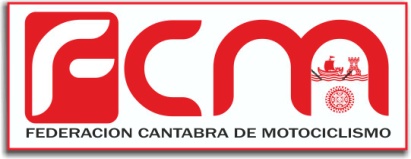 CAMPEONATO MX 2016SAN SALVADOR15/05/2016OPEN/CLASICAS/ALEVINNOJA02/07/2016OPEN/CLASICAS/ALEVINGUARNIZO20/08/2016OPEN/CLASICAS/ALEVINSAN SALVADOR04/09/2016OPEN/CLASICAS/ALEVINGUARNIZO08/10/2016OPEN/CLASICAS/ALEVINCABEZON15/10/2016OPEN/CLASICAS/ALEVINQUINTANAMARIA29/10/2016SENIOR/JUNIOR